19.06.2021Окос  по ул.Ленина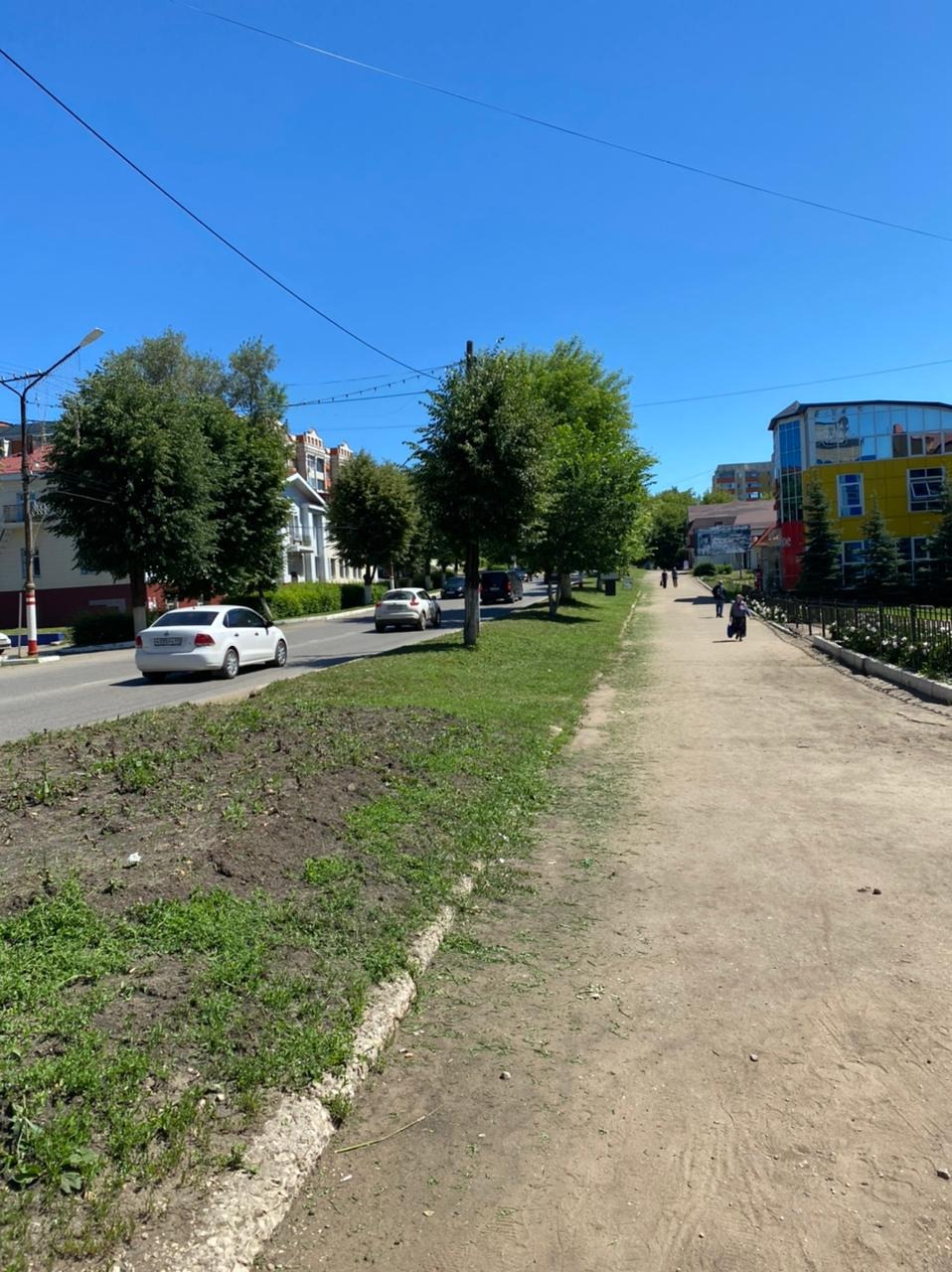 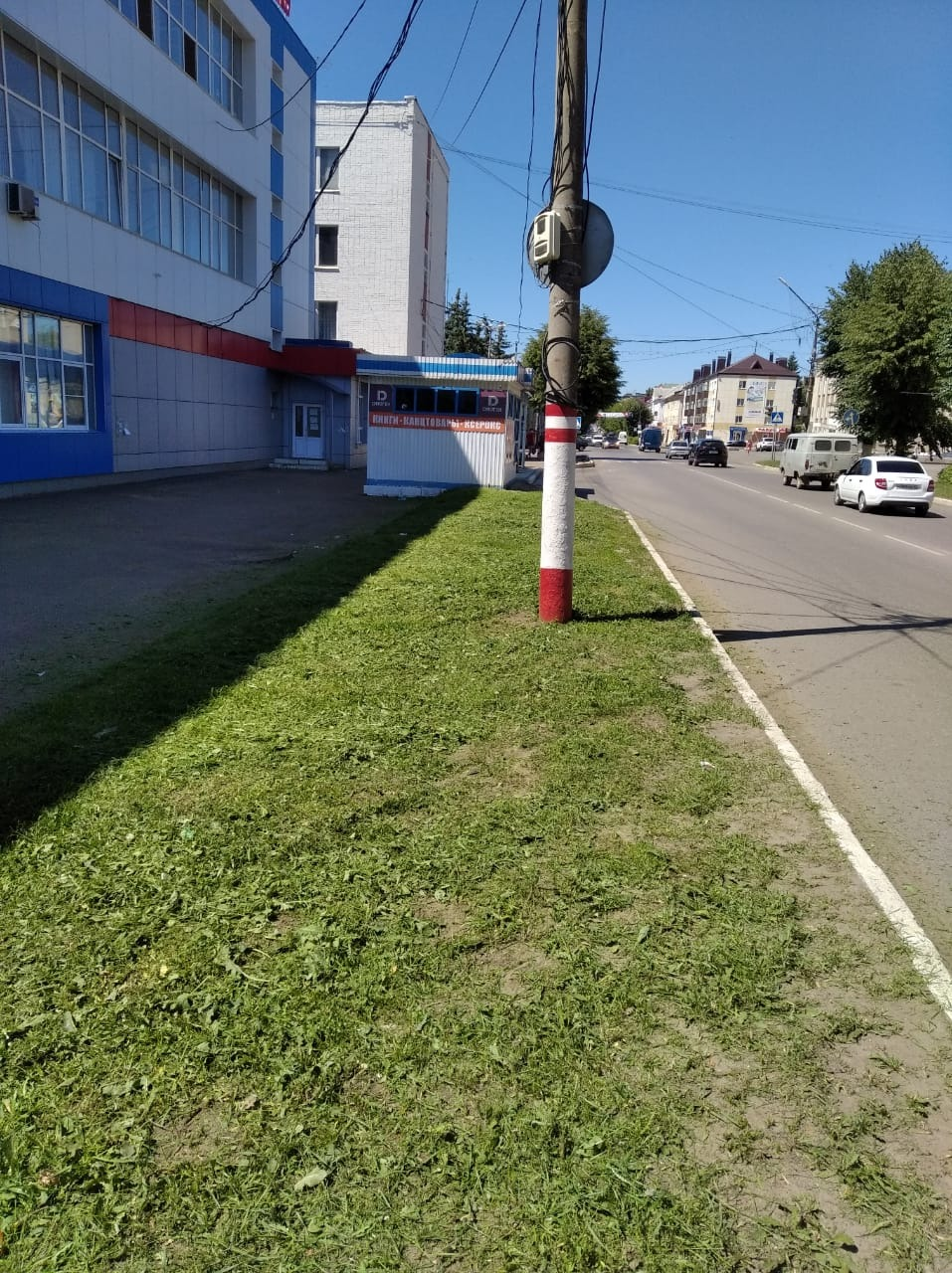 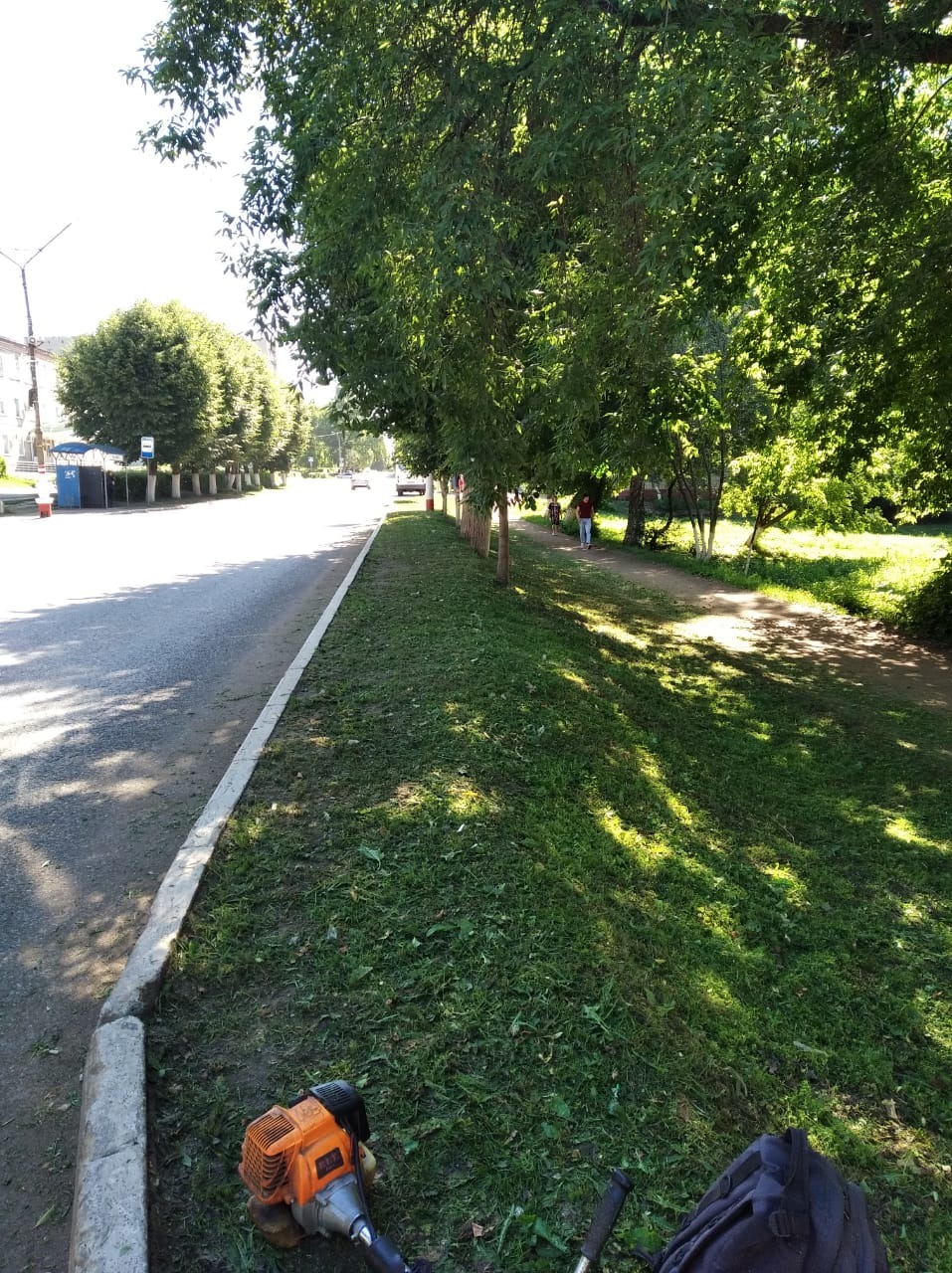 Аллея СлавыОбработка плитки от сорняков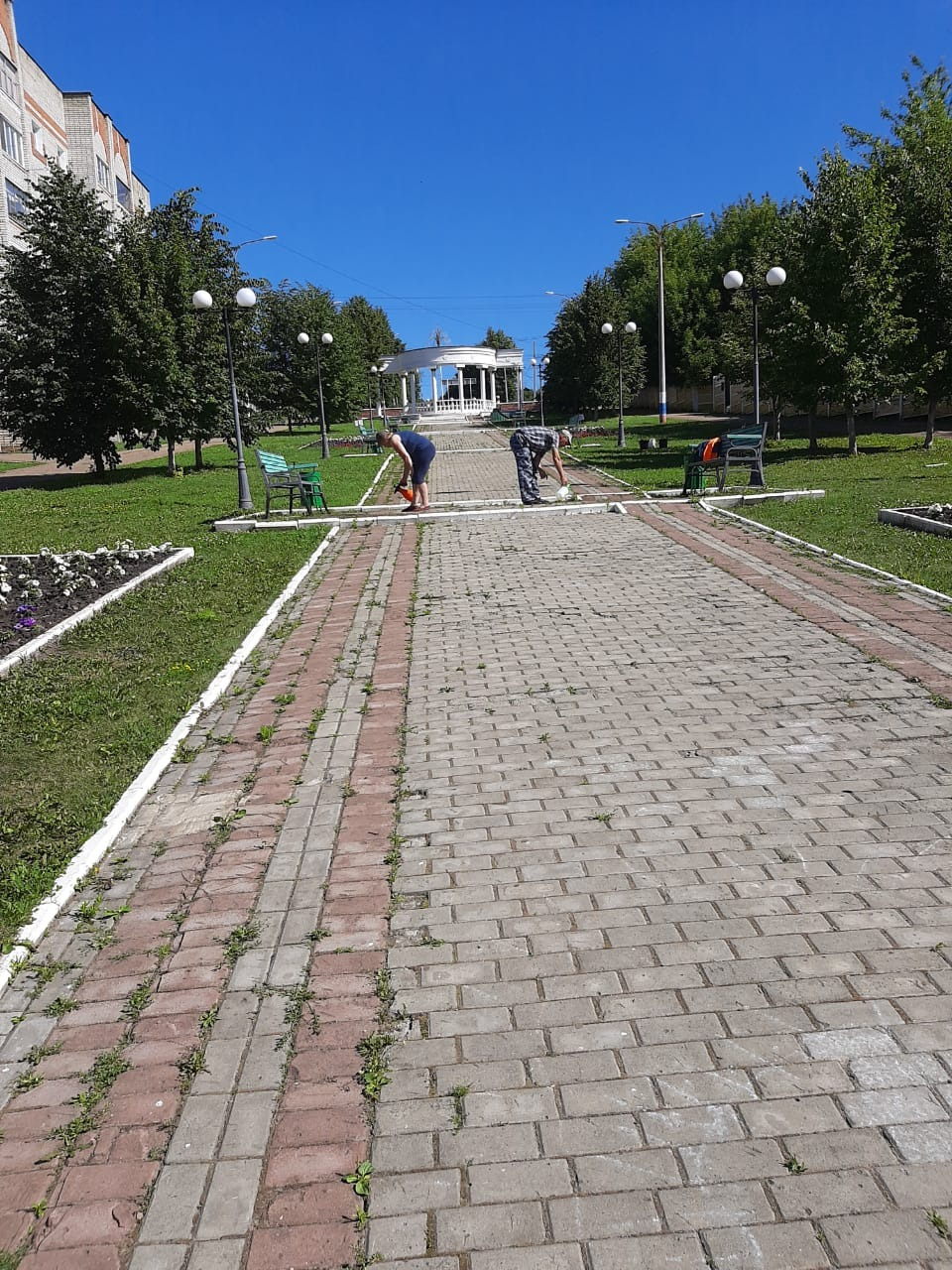 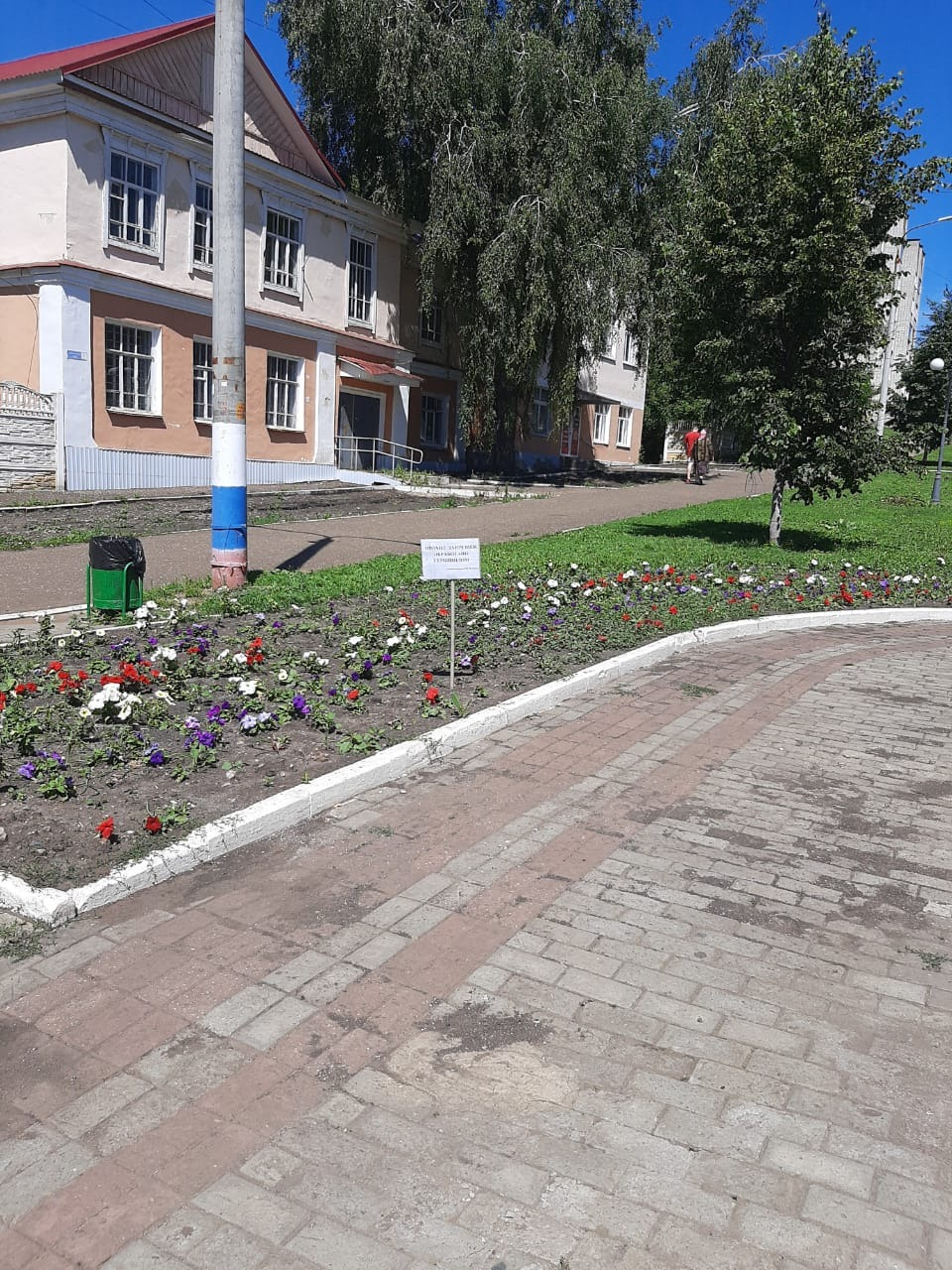 